CRECHE MUNICIPAL JOÃO CLAUDIO BEVILACQUADIA: ___/05/2020 DISCIPLINA: EDUCAÇÃO FÍSICAPROFESSORA: KATIANE RHODENALUNO: ENDEREÇO:MATERNAL I : (   )MATUTINO      (   )VESPERTINOATIVIDADE DE EDUCAÇÃO FÍSICA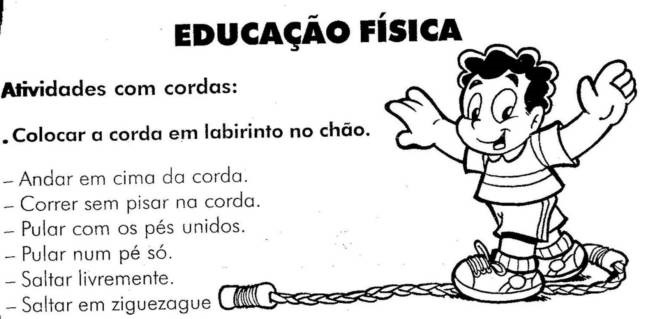 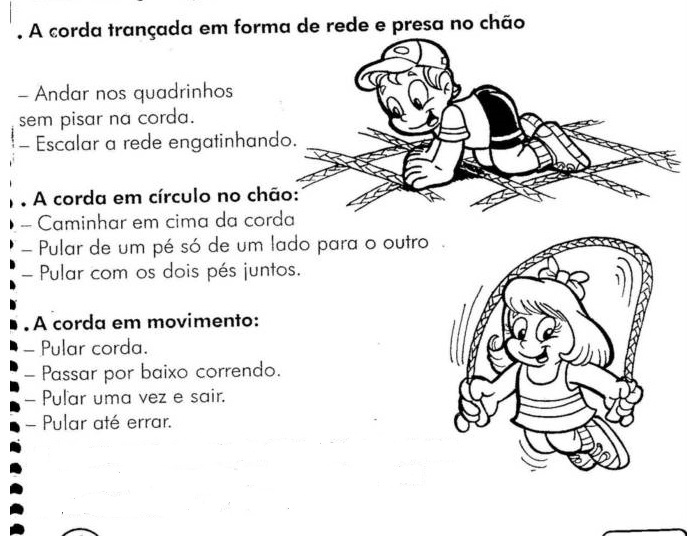 